Purpose of study A high-quality physical education curriculum inspires all pupils to succeed and excel in competitive sport and other physically-demanding activities. It should provide opportunities for pupils to become physically confident in a way which supports their health and fitness. Opportunities to compete in sport and other activities build character and help to embed values such as fairness and respect.AimsThe national curriculum for physical education aims to ensure that all pupils:                        Outdoor Adventurous - Greendevelop competence to excel in a broad range of physical activities                         Gymnastics- Purpleare physically active for sustained periods of time                                                         Dance- Redengage in competitive sports and activities                                                                     Games- Bluelead healthy, active lives.                                                                                                    Athletics/mag 7/ multi skills- black                                                                                                                                                 When to run in-house competition- yellow                                                                                                                                                 Real PE- BlackSubject content- At Stivichall, we aim to provide our children with high quality physical education that offers a broad and balanced range of sports to develop skills and maintain health and fitness, at all levels. Children are offered opportunities to participate in competitions and encouraged to pursue their own talents and interests in sports. We aspire children to live a sustained healthy and active lifestyle. Reception follow the Real PE planning with one lesson a week. From years 1-6 each year group should cover 1 outdoor adventurous, 1 gymnastics, 1 dance, 1 athletics and 1 games unit over the course of the year. These will make one lesson a week. Some year groups will teach magnificent 7 and have coaches in for cricket or tag rugby. Year 3 swim and year 6 have the opportunity for top up sessions. Real PE will be taught for the second lesson. Key stage 1Pupils should develop fundamental movement skills, become increasingly competent and confident and access a broad range of opportunities to extend their agility, balance and coordination, individually and with others. They should be able to engage in competitive (both against self and against others) and co-operative physical activities, in a range of increasingly challenging situations.Pupils should be taught to:master basic movements including running, jumping, throwing and catching, as well as developing balance, agility and co-ordination, and begin to apply these in a range of activitiesparticipate in team games, developing simple tactics for attacking and defendingperform dances using simple movement patternsKey stage 2Pupils should continue to apply and develop a broader range of skills, learning how to use them in different ways and to link them to make actions and sequences of movement. They should enjoy communicating, collaborating and competing with each other. They should develop an understanding of how to improve in different physical activities and sports and learn how to evaluate and recognise their own success.Pupils should be taught to:use running, jumping, throwing and catching in isolation and in combinationplay competitive games, modified where appropriate [for example, badminton, basketball, cricket, football, hockey, netball, rounders and tennis], and apply basic principles suitable for attacking and defendingdevelop flexibility, strength, technique, control and balance [for example, through athletics and gymnastics]perform dances using a range of movement patternstake part in outdoor and adventurous activity challenges both individually and within a teamcompare their performances with previous ones and demonstrate improvement to achieve their personal best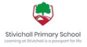 
Stivichall Primary School – Curriculum Map –Long Term PE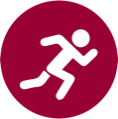 TermRecYear 1Year 2Year 3Year 4Year 5Year 6Theme 1Do you want to be friends?Core fundamental skillsReal PE unit 1 The birthday Bike surpriseMemory BoxOutdoor Adventurous- following simple maps/Real PE unit 5Dance- movements to music Introduce body awareness, matching movements to music, exploring basic actions to travel, jump, turn, gesture and stillness using a variety of rhythms and stimuli. Towers, Turrets & TunnelsReal PE Unit 1Gymnastics – rolls (forwards roll & backwards roll), jumps (pencil, star, tuck) and balances ( 1 and 2 point).Tribal TalesOutdoor Adventurous- symbols/Real PE Unit 1Dance– sequencing movements, tell a story through dance.Blue AbyssReal PE Unit 1Dance- develop responding to music to express feelings.PharaohsReal PE unit 1 x 3 weeks Outdoor Adventurous X3 weeks- visiting controls using a map, navigate between controls successfully.Indoor Athletics- develop running (sprinting and longer distances), jumping and throwing techniques. Passing a baton in relays, hurdles, speed bounce, vertical jump, triple jump, standing long jump, javelin & chest push.  Quick reaction games. Personal best score cards. Timed sprinting. Relay races in 2’s and 4’s, 1 lap, 2 lap and 6 lap using the Reversa boards. (See NM for planning).Hola MexicoReal PE unit 1 x 3 weeksInvasion Games- Netball x3 weeks- as year 5, shoot with accuracy, develop tactical play e.g. dodging and marking. Play competitive games in house teams. Indoor Athletics – repeat and build on the work from year 5. Children to improve techniques using peer support and technology. Personal best cards to be used to demonstrate progress. (See NM for planning).Theme2Why do squirrels hide their nuts?Real PE Unit 6 Sammy Squirrel and his rolling nuts- Ball skills.Paws, Claws & WhiskersReal PE unit 6 Gymnastics * – travelling, body shapes, simple roll (forwards) & balances (1 point).Moon ZoomReal PE unit 2 x3 weeks Gymnastics-routines & apparatus x 3 weeks Dance- match movements to music responding with contrast of speed, shape, direction and level.Mighty MetalsReal PE Unit 2Invasion Games-Benchball- passing and catching apply skills to small games. Play competitive games in house teams.Burps, Bottom BurpsReal PE Unit 2Outdoor Adventurous- follow a route map, visiting and returning from controls. StargazersReal PE Unit 2 Invasion Games – Netball- footwork & various passing. Throw and catch effectively and apply these skills in small games. Play competitive games in house teams.A Child’s WarReal PE Unit 3 Outdoor adventurous- navigate between controls as a competition. Play competitive games in house teams.Theme 3Do cows drink milk?Real PE Unit 2 Journey to the blue planetSplendid SkiesReal PE Unit 2 Invasion Games – Football- sending, travelling and receiving a ball e.g.Simple ball control, passing & kicking on target. Play competitive games in house teams during warm ups. Land Ahoy!Real PE Unit 3Magnificent 7Gods and MortalsReal PE Unit 3Gymnastics – apparatus/jumps (star, tuck, pike). Playlist-ProductionReal PE Unit 3Gymnastics – balance (1, 2, 3 & 4 point) and counter balances partner work.Traders and RaidersTag Rugby-develop passing back, running forwards & spacing within small games, tactics for attacking and defending. Play competitive games in house teams.Magnificent 7Frozen KingdomReal PE Unit 4 Dance- using existing forms to create own dances to a stimuli- picture, scene or character from a story. Perform and evaluate.Theme 4Why do ladybirds have spots?Real PE Unit 4- clowning aroundEnchanted WoodlandReal PE unit 3 Invasion Games- Hockey- introduce hand eye co-ordination, pushing and dribbling a ball with a stick with increasing control.Street DetectivesReal PE Unit 4Outdoor Adventurous- follow and design own mapsTremorsReal PE Unit 4Invasion Games – Netball- footwork & various passing. Throw and catch effectively. Play competitive games in house teams.Misty mountain, winding riverReal PE Unit 4 Cricket – Chance 2 Shine Playlist-productionReal PE Unit 3 Cricket – Chance 2 Shine Darwin’s DelightsInvasion Games- Rounders Play competitive games in house teams.Gymnastics- linking previous learning to rhythmic (choose between ribbons, rope and hoops).Theme 5Will you read me a story? Real PE Unit 5-John and Jasmine learn to juggleBright Lights, Big CityReal PE Unit 1Indoor Athletics- develop running, jumping and throwing techniques. Passing a beanbag in relays, speed bounce, standing long jump, one leg balance, beanbag over arm throw & vertical jump. (See NM for planning).Beat Band BoogieReal PE Unit 5Indoor Athletics- develop running, jumping and throwing techniques. Passing a beanbag in relays, speed bounce, standing long jump, one leg balance, javelin throw & vertical jump. (See NM for planning).Urban PioneersReal PE Unit 5Sports day practice/ Athletics-running skills- sprint short distance, relay races passing a baton & long distance runs learning about stamina.RainforestsReal PE Unit 5Magnificent 7Alchemy IslandReal PE Unit 5Gymnastics- creating sequences and performing a routine. Blood HeartReal PE Unit 5 Invasion Games- cricket Play competitive games in house teams.Theme 6Are we there yet? Real PE Unit 3 Tilly the trains big day.Bright Lights, Big CityReal PE Unit 4Invasion Games- tag rugby- carrying the ball, running with the ball, passing the ball. Wriggle and CrawlReal PE Unit 6Games-Tennis- introduce hand eye co-ordination skills, hitting the ball with a racket, returning a ball with a partner. ScrumdiddlyumptiousReal PE Unit 6 Swimming I am warriorInvasion Games- Kinball Play competitive games in house teams./Real PE unit 6Indoor Athletics- develop running (sprinting and longer distances), jumping and throwing techniques. Passing a baton in relays, hurdles, speed bounce, vertical jump, triple jump, standing long jump, javelin & chest push. Reversa boards. Beast CreatorReal PE Unit 6Invasion Games-Hockey- dribble, stop and control the ball at different paces and apply this within small games. Discuss tactical passing, attacking and defending. Gallery RebelsReal PE Unit 6 Sports day prep/swimming top ups